23 November 2020	       Job Openings for Immediate Start Dates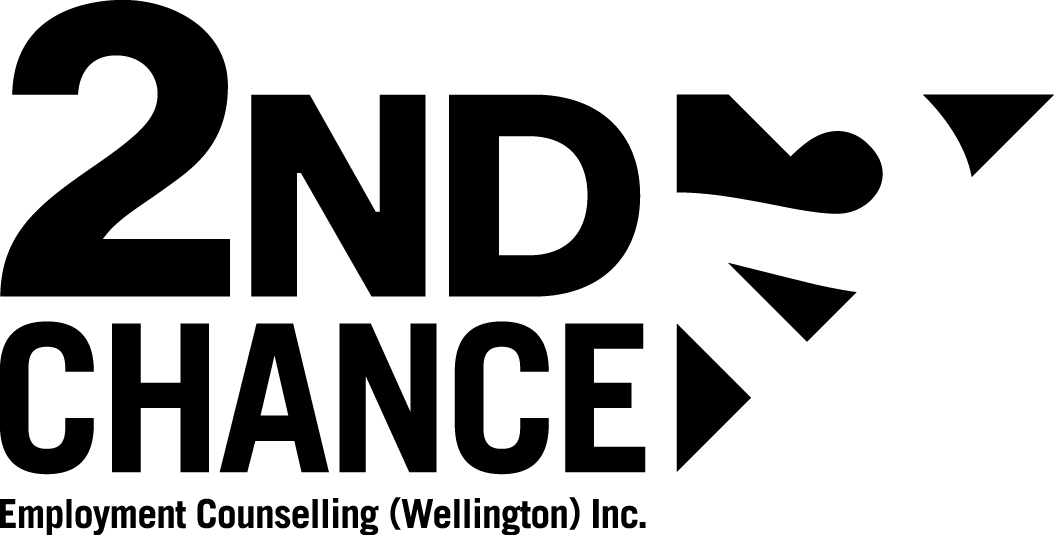 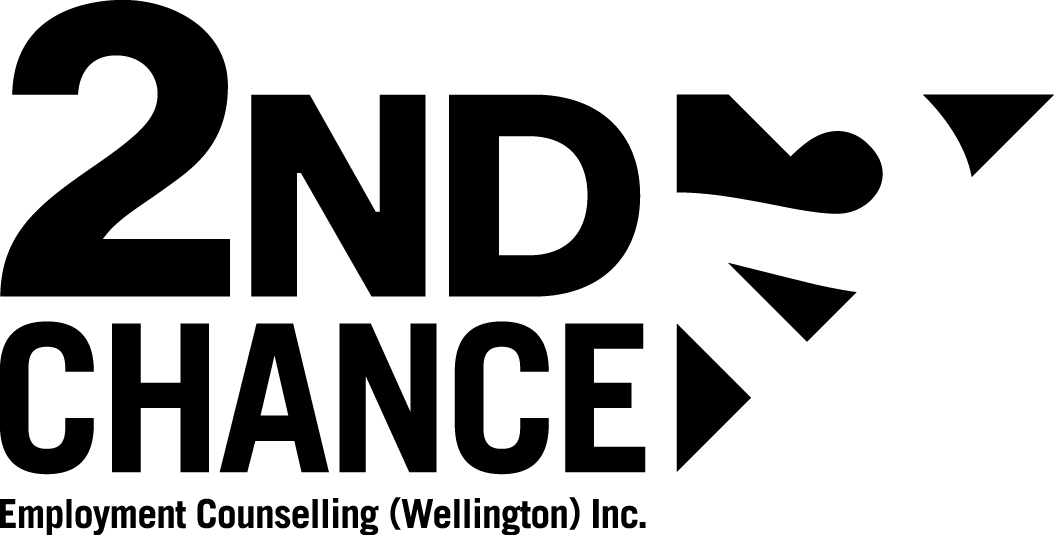 See full posting details by going on website www.2ndchance.ca, under job seekersPOSITIONCOMPANY NAME/LOCATIONDETAILSHOW TO APPLYMedical ReceptionistBaker Street MedicalGuelphPart time – one day a week to start, holiday coveragePlease email Sue Gordon at sgordon@2ndchance.caGeneral ProductionCargillDunlop FacilityGuelphWage range $18 - $26.20 /hr$18.00 start rateO/T requiredM – F Day shiftMust apply on Cargills website:https://careers.cargill.com/job/guelph/general-production-full-time-dunlop-guelph-on/23251/16315422www.cargill.caIndustrial ButchersCargillDunlop FacilityGuelphWage range: $18 - $26.20 /hrStarting rate with 3+months experience is $19.70 /hr.Starting rate for entry level (< 6 months experience) is $18.00 /hr6:30 – 3:00 with o/tMust apply on Cargill’s website:https://careers.cargill.com/job/guelph/skilled-production-industrial-butcher-noc-9462-full-time-dunlop-guelph-on/23251/16315427www.cargill.caMeat CuttersCargill Dunlop FacilityGuelphWage range: $18 - $26.20 /hrStarting rate with 3+years experience is $19.70 /hr.Starting rate for entry level (< 3 years experience) is $18.00 /hr6:30 – 3:00 with o/tMust apply on Cargill’s website: https://careers.cargill.com/job/guelph/skilled-production-meat-cutter-noc-6331-full-time-dunlop-guelph-on/23251/16315394www.cargill.caFront Store Associate / WarehouseThe ReStore FergusP/T (Fridays/Saturdays) with flexibility to cover other shiftsEmail resume to floft@2ndchance.ca with The ReStore in subject line.Office/Bookeeper/ StoreItalia Salami GuelphFull time daysMust know quickbooks or similarPlease email Sue Gordon at sgordon@2ndchance.caMachine Operator Fusion Thetics, Fergus Full time days, Monday-Wed 7am to 7pm, Thursday 7am to 3pm Email resume to amacdonald@2ndchance.ca with Machine Operator in subject line General Labourer GLS Canada, Ayr$15.75/ hrFull time 3-11pm, Monday to Friday Please email resume to Allie at amacdonald@2ndchance.ca with General Labourer in subject line Farrowing Barn TechnicianWhitelaw FarmsFergus$19 / hr40-50 hours a week (Sun, Mon, Tues, Wed, Thurs, Sat)Must be an experienced animal herds person who has experience working with pigs.Please email resume to: WFL.Breeding@gmail.comVehicle ProcessorFrey’s TrucksFergus$15 - $20 hour (wage dependent on experience)Mon – Fri (9 – 5)Must have work bootsEmail resume to floft@2ndchance.ca wit Vehicle Processor in subject lineAnimal Care Research AsstKitchen Attendant Undisclosed businessFergusShifts:  Day time continental-type shift (10 out of 14 days) Email cover letter and resume to amacdonald@2ndchance.ca with job title in subject line.Dental Assistant – F/TCountry DentalFergusF/T – 8 hour shifts$40,000 - $55,000 /yearRegistered Dental AssistantBenefits: Company Car, Dental Care, On-site parkingEmail resume to floft@2ndchance.ca with Dental Assistant – Country Dental in subject lineAssemblerJayLorOrton(not on bus route – reliable  transportation required)Day and Afternoon shifts availablePermanent full time positionsWages based on experienceEmail resume to vrussell@jaylor.comOr Fax 519-787-7053 CookKenzo RamenGuelph                                 Experience preferred                                         kenzoguelph@gmail.comProperty ManagerStonefields ManagermentRockwoodMon – Fri 9:00 to 5:00 with occasional weeknights and weekends$60,000 year, plus RRSP matching contributions and benefitsPlease email resume to floft@2ndchance.ca with Property Manager – Rockwood in subject line.Enrollment and Marketing CoordinatorTrillium Waldorf SchoolGuelphMon-Fri 30 hours per weekPlease email Stefanie Ly at admin@trilluimwaldorfschool.comLabourer / WelderKamtechGuelph*Not on bus route; must have reliable transportationMon – Fri. (occasional Sat.)8 am until 4/5 pm$18.00 + to start; (or higher based on welding experience)Willing to trainEmail resumes to floft@2ndchance.ca with Kamtech Industries in subject line.Communications & Government Relations ManagerEcological Farmers Association GuelphFull timeExperience requiredPlease apply by sending a cover letter and resume or CV (in one PDF document) to Ali English at jobs@efao.ca by October 4, 2020Childcare- private family South end, Guelph 20 hours a week- Monday to Thursday, 2:30pm to 8:pm Send resume to amacdonald@2ndchance.ca with job title in subject line Welder - Fitter Jaylor, OrtonWage based on experience, hiring ASAP, full time positions available Email resume to: floft@2ndchance.ca with job title and company name in subject line.Composite Team MemberSpartec CompositesErinDay shift$17.50 + benefits after 3 months44 hours a weekLooking for immediate start.Email cover letter and resume to floft@2ndchance.ca with job title and company name in subject line.Landscape and Snow RemovalThe Cutting EdgeGuelphAvailable for landscape and snow removal Please send email to Ruth at info@cuttingedgeguelph.comProduction and OfficeThe Gift Co.ActonWeekday evenings 5-10 and Weekends from 9-5Please send email to Jean at info@whatabasket.comSales RepresentativeEnd of the RollGuelphMon to Fri and Weekends (overtime as required)$15 - $20 Forklift and Flooring experience an assetPlease email cover and resume to floft@2ndchance.ca with End of the Roll in subject line.Production LabourerGolden ValleyArthurDay Shift7 – 3:30 with potential overtime$17.85 to start - $19.0565 Day ProbationBenefits & Pension3 weeks vacation after 1 year employmentEmail resume with Production Labourer – Golden Valley in subject line to floft@2ndchance.caRural Internet Installer (Field Technician) ReachLink EloraF/T, P/T, or subcontractorIdeally wanting to hire someone within 40 km’s of Elora.Email resume to floft@2ndchance.ca with ReachLink in subject line. PSWCBI Home HealthCar requiredCertification preferredEmail resume to Sue at sgordon@2ndchance.caSmall Engine Technician/ Mechanic Precision Outdoor Power Fergus Monday to Friday daytime shifts, wage dependent on experience Email resume to Allie at amacdonald@2ndchance.ca All positions Tim Hortons Fergus & EloraHiring for all positions at all locations in Fergus/EloraEmail resume to Faith at floft@2ndchance.ca Homemaker (Cleaning)Seniors’ Centre for ExcellenceFergus and EloraPart time; flexibility in hours$17.50$30.00 for CRC1 ½ hours of unpaid trainingEmail resume to Faith at: floft@2ndchance.ca with Homemaker – Senior’s Centre for Excellence in subject lineLabourer and Drywall installersServProMon-FriEmail resume to Keith at: kmacleod@servproguelph.comProduce clerks, grocery clerks and cashiersFoodlandRockwood$14.00/hour-In house training provided-Must have open availabilityEmail resume to vlafave@2ndchance.caPainter/Seam Installer and LabourersSuperior CaulkingGuelph$19 to $25 /hr. depending on experienceEmail resume to floft@2ndchance.ca with Superior Caulking in subject linePersonal Support worker East Wellington Community Services, Rockwood ON Part time, out of Rockwood office Email resume to Kari at  kari.s@ew-cs.comRegistered NurseSocial WorkerPortage Inc, Elora ONVarious hours Email resume to smiller@portage.ca